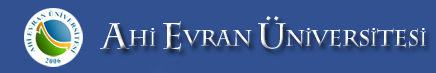 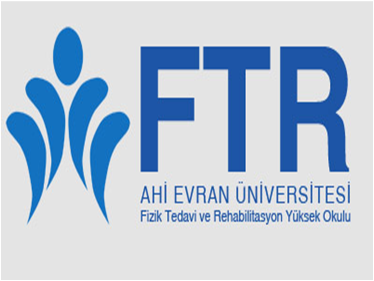 T.C.Ahi Evran ÜniversitesiFizik Tedavi ve Rehabilitasyon Yüksekokulu  2016 - 2017 Eğitim Öğretim Yılı 421132501 Yaz Stajı (3. Sınıf) Klinik Staj DefteriÖğrencinin Adı-Soyadı	:Öğrencinin Numarası 	:ÖĞRENCİ GENEL BİLGİLERİAdı-Soyadı	 :No		 :Tel. (Ev)	 :Tel. (Cep)	 :E-mail		 :Adres		 :ÖĞRENCİNİN NÜFUS KAYIT BİLGİLERİ STAJ HÜKÜMLERİ2017 yılı 421132501 Yaz Stajı (3. Sınıf) Amacı ve Kapsamı :Bu stajın amacı, Ahi Evran Üniversitesi Fizik Tedavi ve Rehabilitasyon Yüksekokulu öğrencilerinin, öğretilen teorik ve pratik bilgilerinin, pratikteki uygulamalarını görmek, aksaklıkları tespit etmek ve daha sonraki mesleki hayatta ve öğrencilik dönemindeki çalışmaları bu bilgi ve deneyimlerin ışığı altında yönlendirmek, öğrencilerin mesleğini tanımalarını sağlamak, üniversite ile sağlık kurumları arasında ilişkiler kurarak bu ilişkinin gelişmesine katkıda bulunmaktır.421132501 Yaz Stajı (3. Sınıf)Yapabilme Şartları :Bu staj, 3.yılının sonunda, aşağıdaki dersleri başarı ile tamamlamış öğrenci tarafından yapılır:421122501 Yaz Stajı, 421131109 Sporda Fizyoterapi, 421131104 Nörofizyolojik Yaklaşımlar-I, 421132105 Nörofizyolojik Yaklaşımlar-II, 421131107 Protez ve Rehabilitasyon 421132107 Ortez ve Rehabilitasyon, 421132103 Kardiak Rehabilitasyon,421131108 Pulmoner Rehabilitasyon, 421132102 İş ve Uğraşı Tedavisi, 421131105 Ortopedik Rehabilitasyon, 421131106 Pediatrik Rehabilitasyon, 421132106 Nörolojik Rehabilitasyon ve 421132101 Fizik Tedavide Özel Konular” derslerini başarmış olması gerekmektedir. Ancak, 1., 2. ve 3. sınıftan herhangi bir yarıyıldan toplamda 2 staj dersinden başarısız olan öğrenciler de 421132501 Yaz Stajı’nı alabileceklerdir.Stajının Yapıldığı Yer, Dönem ve Süresi :2017 Dönemi yaz stajını, Yüksekokulumuz Fizik Tedavi ve Rehabilitasyon Staj ve Uygulama Merkezinde bu dönemde hasta takibi olmadığı için, öğrencilerimizin stajlarını bir Devlet Hastanesi, Üniversite Hastanesi veya Tam Teşekküllü Hastanede yapmaları uygun görülmüştür. Bu kapsamda kabul onayı aldığınız ve Yüksek Okulumuzca onaylanmış ilgili Hastanede staj yapılabilecektir. Herhangi bir nedenle kurumda süpervizörlük yapılamayacaksa, stajyerin başka birimlere bilgilendirme doğrultusunda yönlendirilmesi uygun olacaktır. Toplam süresi 3 hafta olan 421132501 Yaz Stajı (3. Sınıf) günlük çalışma süresi staj yapılan kurumun mesai saatleri doğrultusundadır, öğrenci çalışma saatlerine uymak zorundadır. Yaz Stajı Devam Zorunluluğu :Öğrenciler, staj süreleri içerisinde stajlarına devam etmek zorundadırlar. Staja gelmeme mazereti olan öğrenci, dersten ve stajdan sorumlu kişiye ayrı ayrı mazeretini gösterir yazılı veya sözlü olarak bir (1) gün önceden bildirmek zorundadır. Kabul edildiği takdirde telafi yapmak kaydı ile devamsızlık yapabilir. Yönergeye uygun davranmayan (izinsiz) öğrenciler her devamsızlık için ‘2 gün’ telafi yapmak zorundadırlar. Devamsızlıkları %  yi geçmeksizin devamsızlık yapan öğrenciler staj bitiminde kendileri için hazırlanan telafi programı uyarınca stajlarını tamamlamak zorundadırlar.Staj Yapan Öğrencilerin Sorumluluğu :Staj yapan öğrencilerimiz; Hekim tarafından teşhisi konmuş hastalara, sorumlu fizyoterapistin gözetiminde planlanan fizyoterapi ve rehabilitasyon değerlendirmelerini yapar ve tedavi programını uygular.Staj yaptığı kurumun çalışma ve güvenlik kurallarına uymak ve kullandığı araç ve gereçleri özenle kullanmakla yükümlüdür.Görev ve sorumluluğu yerine getirmemesinden doğan her türlü sorumluluk öğrenciye ait olup; hakkında “Yüksek Öğretim Kurumları Öğrenci Disiplin Yönetmeliği” hükümleri uyarınca işlem yapılır.Öğrencilerin staj yapılan kamu kurum ve kuruluşlarının kılık kıyafet yönetmeliğine uygun olacak şekilde giyinmeleri gerekmektedir.Staj yapan öğrenciler, önlüklerinin üzerinde öğrenci olduklarını belirtir yaka kimlik kartlarını taşımak zorundadırlar.Stajın Değerlendirilmesi :  Yüksekokul Programında yer alan stajın değerlendirilmesi aşağıda belirtilen şekilde yapılır: Öğrencilerin staj yaptığı sağlık kurumundaki çalışmaları, kurum yetkilileri (sorumlu fizyoterapist) tarafından staj değerlendirme formları doğrultusunda değerlendirilerek öğrenci için tam not 100 (yüz) üzerinden bir staj notu takdir edilir. Staj notunun 60 (altmış)’ın altında olması halinde öğrenci o stajdan başarısız sayılır. Öğrenci, süpervizör kontrolünde “Öğrenci Staj Defterindeki Olgu Takibi Bölümü”nü istenilene uygun olarak hazırlar. Yüksekokul Staj Komisyonu tarafından her öğrencinin staj defteri ve kapalı zarf ile gelen süpervizör değerlendirmeleri incelenip 421132501 Yaz Stajı (3. Sınıf) Dersinin geçme notu belirlenecektir.Staj Değerlendirmesinin ilgili kısımları (Kurumunuzun ilgili bilgileri, Öğrenciye ait devam çizelgesi, değerlendirme not çizelgesi ve alınan olgulara ait bildirimler kısmı) sorumlu fizyoterapist tarafından imzalanmış olmalıdır.İlgili Klinik Staj Değerlendirme Formu mauyyer gecikmeleri önlemek için stajyer öğrenci aracılığı ile staj başlangıcında süpervisöre teslim edilecek, staj bitiminde (zarfın üzerini imzalı ve kapalı olmak üzere) kurumumuza getirilecektir. Öğrenciler kapalı zarf ve Klinik Staj Defterlerini staj bitimini takiben en geç 2 hafta içerisinde şahsen veya posta yolu ile Yüksekokul Staj Komisyonuna teslim etmek zorundadır.Ahi Evran Üniversitesi, FTR YO Staj Komisyonu: Yrd. Doç. Dr. Öznur BÜYÜKTURAN                BaşkanYrd. Doç. Dr. Buket BÜYÜKTURAN                ÜyeÖğr. Gör. Anıl ÖZÜDOĞRU                              ÜyeÖğr. Gör. İlyas UÇAR                                        Yedek Üyeİletişim: Ahi Evran Üniversitesi, Fizik Tedavi ve Rehabilitasyon YO. Kuşdilli Mahallesi Terme Caddesi No: 8 Merkez/KIRŞEHİRTel : 0386 280 53 65-66e-mail: ftryo@ahievran.edu.tr    HAFTALIK KAZANIM ÇİZELGESİ(Bu kısım staj yapan öğrenci tarafından haftalık olarak doldurulacaktır.)ÖĞRENCİ OLGU TAKİBİ(Bu kısım staj yapan öğrenci tarafından doldurulacak, Staj Sorumlusuna onaylatılacaktır. Hasta ismini yazmakta problem olduğu koşullarda hastaya ait ad- soyad baş harfleri kullanılabilir.)Buradaki hastalar, yukarıda adı geçen öğrencinin klinik aktivitelerini doğru bir şekilde yansıtmaktadır.Staj Sorumlusu Fizyoterapist(Ad-Soyad ve İmza): _______________________	Tarih: *Birebir uygulama yapma imkanı bulduğunuz 10 hastanın hastalığına ait genel bilgi, değerlendirme ve tedavisinde kullandığınız test, ölçüm, uygulama ve ekipman bilgilerini aşağıda açık olarak anlatınız. OLGU-1 Hasta- Tanısı ve Kısa Demografik Bilgileri:Hastalık Genel Bilgileri:Kullanılan Değerlendirme YöntemleriTedavi Programı:Tedavi Öncesi ve Sonrasındaki Değişimler:Limitasyonlar:OLGU-2 Hasta- Tanısı ve Kısa Demografik Bilgileri:Hastalık Genel Bilgileri:Kullanılan Değerlendirme YöntemleriTedavi Programı:Tedavi Öncesi ve Sonrasındaki Değişimler:Limitasyonlar:OLGU-3 Hasta- Tanısı ve Kısa Demografik Bilgileri:Hastalık Genel Bilgileri:Kullanılan Değerlendirme YöntemleriTedavi Programı:Tedavi Öncesi ve Sonrasındaki Değişimler:Limitasyonlar:OLGU-4 Hasta- Tanısı ve Kısa Demografik Bilgileri:Hastalık Genel Bilgileri:Kullanılan Değerlendirme YöntemleriTedavi Programı:Tedavi Öncesi ve Sonrasındaki Değişimler:Limitasyonlar:OLGU-5 Hasta- Tanısı ve Kısa Demografik Bilgileri:Hastalık Genel Bilgileri:Kullanılan Değerlendirme YöntemleriTedavi Programı:Tedavi Öncesi ve Sonrasındaki Değişimler:Limitasyonlar:OLGU-6Hasta- Tanısı ve Kısa Demografik Bilgileri:Hastalık Genel Bilgileri:Kullanılan Değerlendirme YöntemleriTedavi Programı:Tedavi Öncesi ve Sonrasındaki Değişimler:Limitasyonlar:OLGU-7 Hasta- Tanısı ve Kısa Demografik Bilgileri:Hastalık Genel Bilgileri:Kullanılan Değerlendirme YöntemleriTedavi Programı:Tedavi Öncesi ve Sonrasındaki Değişimler:Limitasyonlar:OLGU-8 Hasta- Tanısı ve Kısa Demografik Bilgileri:Hastalık Genel Bilgileri:Kullanılan Değerlendirme YöntemleriTedavi Programı:Tedavi Öncesi ve Sonrasındaki Değişimler:Limitasyonlar:OLGU-9 Hasta- Tanısı ve Kısa Demografik Bilgileri:Hastalık Genel Bilgileri:Kullanılan Değerlendirme YöntemleriTedavi Programı:Tedavi Öncesi ve Sonrasındaki Değişimler:Limitasyonlar:OLGU-10Hasta- Tanısı ve Kısa Demografik Bilgileri:Hastalık Genel Bilgileri:Kullanılan Değerlendirme YöntemleriTedavi Programı:Tedavi Öncesi ve Sonrasındaki Değişimler:Limitasyonlar:ANALİZ(Bu kısım staj bitiminde staj yapan öğrenci tarafından doldurulacaktır.)Aşağıdaki sorular stajınıza ve staj yerinize yönelik değerlendirmeleri içermektedir. Stajlarınızın daha verimli hale getirebilmesi için lütfen aşağıdaki sorulara objektif cevaplar veriniz. Lütfen aşağıdakileri puanlayın:  (5 = mükemmel, 4 = iyi, 3 = orta, 2 = zayıf, 1 = başarısız) ve altına görüşlerinizi belirtin.1.Mesleğiniz adına stajın sizde bıraktığı genel etki: 1 2 3 4 5…………………………………………………………………………………………Süpervizörün mesleki bakışınıza katkısı: 1 2 3 4 5…………………………………………………………………………………………Stajın teorik bilginize katkısı:  1 2 3 4 5…………………………………………………………………………………………Stajın pratik bilginize ve klinik karar verme sürecinize katkısı:  1 2 3 4 5…………………………………………………………………………………………Yeni uygulamaların miktarı: 1 2 3 4 5 …………………………………………………………………………………………Staj amaçlarının karşılanması: 1 2 3 4 5…………………………………………………………………………………………Derste öğrendiklerinizin staja katkısı:  1 2 3 4 5…………………………………………………………………………………………Staj yerinin fiziksel koşulları ve olanakları: 1 2 3 4 5………………………………………………………………………………………… Staj süresi: 1 2 3 4 5…………………………………………………………………………………………Staj yaptığınız kurumun hasta profili ve çeşitliliği: 1 2 3 4 5…………………………………………………………………………………………STAJ DEĞERLENDİRMESİ(Bu kısım AEÜ FTR YO Staj Komisyonunca doldurulacaktır.)Staj Defter DeğerlendirmesiStaj Defteri Düzeni (10 p)						_________Staj Defterinin İçeriği (30 p)						_________Yaptığı Staj Alanındaki Süpervizör notunun %60’ı (60 p)		_________Staj Notu: 	_________İmza ve Kaşe:	Yeterli:□					Yetersiz: □	SoyadıNüfusa Kayıtlı Olduğu İlAdıİlçeBaba AdıMahalle – KöyAna AdıCilt NoDoğum YeriAile Sıra NoDoğum TarihiSıra NoT.C. Kimlik NoVerildiği Nüfus DairesiN. Cüzdan Seri NoVeriliş NedeniS.G.K. NoVeriliş TarihiHAFTAHAFTAHAFTAKAZANIMLAR Teorik Bilgi(İlgili haftada öğrendiğiniz teorik bilgilerden kısaca yazın)Pratik Bilgi(İlgili haftada pratiğinizi geliştiren bilgileri kısaca anlatın)Uygulama(İlgili haftada pratik yapma imkânı bulduğunuz uygulamaları yazın)Sözel Sunum(Akademik veya kurum içi eğitim faaliyetleri yapıldıysa veya siz bir sunum yaptıysanız belirtin)DiğerGözlemlenen ve Tedavisine Katkıda Bulunulan HastaTanısı123456789101112131415161718192021222324252627282930